Publicado en España el 29/05/2014 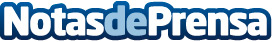 Ricky Martin llega a España de promoción mientras su vídeo de "Vida" alcanza los 11 millones de visitas El pasado 22 de abril, Ricky Martin estrenaba el vídeo de VIDA, su canción para la Copa del Mundo de fútbol de Brasil ganadora del concurso SuperSong.Datos de contacto:Nota de prensa publicada en: https://www.notasdeprensa.es/ricky-martin-llega-a-espana-de-promocion Categorias: Música http://www.notasdeprensa.es